Directors Meeting 9th March 2022 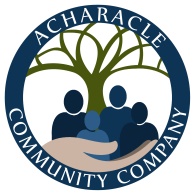 meeting number 21-22 10minutesPresent in person:	In attendance in person:	 Marie-Luise MacDonald - Chair (MLM) 	 Tracy Cameron (TC) Fiona Cameron (FC)	David John Cameron (DJC) Present by Zoom:  	 In attendance by Zoom:David Kirkham – memberBecky Dacre – Administrator (BD)   (Quorum is 3 Trustee-Directors). The meeting was not recorded.Matters arising & not dealt with in this agenda	ChairA	Recording of AGM by Andrew Green: Discussion with DK about AG attempting to record the AGM:The proxy forms came in 48 hours before meeting which is correct but were not immediately found due to staff not being in the centre and the envelope had been left blank. The proxy form gives space for an alternative proxy. It should have a second option for a proxy which should be the chair of the meeting. DK reiterated the fact that AG previously gave an undertaking not to have anything to do with ACC. DK noted that in paragraph 7 of objects of the M&A – board need to use power it gives them:(y) To oppose, or object to, any application or proceedings which may prejudice the company’s interests.The board should take power to approve people appointed as proxies. DK to possibly draft a letter to AG to point out that he should not expect to be appointed as a proxy. Board to decide if need to send this letter.DK left the meeting after this discussion.B	Reuse Van – The van is to be MOT’d then sold. To be advertised locally for five days and to give a minimum price.D	Proposed re-arrangement of meetings	As monthly meetings tend to be long in duration a proposal was made to have alternate meetings – I.e. one for general topics and one for Community centre issues. To try to resolve more issues by email in between. E	E-Bikes	 - Hitrans have offered 3 E-bikes. They have forwarded a form for transfer to ACC. To be signed and returned. Agreed to go for 1 mountain type and 2 low step ones. Insurance for loaning out bikes to be investigated by BD. Spoken to Nevis Cycles about maintenance and they will help with annual servicing, but the bikes will need regular checking before and after being loaned out. Also need dry secure storage space with facility for battery charging.F	Phone box – to be discussed at the next meeting.Correspondence - NoneMonthly Newsletter / De Tha Dol entries - noneMembership applications/changes / board & officer appointments	BDNoted that some officers wish to change their appointment. To be done at the next meeting.Gillian King has joined the board of directors. Mia Berwick has stepped down. 2 potential new members at AGM.Asset management - Investment Properties – café, Na’vi & house Café Tioram – Has been closed for refurbishment and is due to open mid-March. Works still in progress.Asset transfer – Community Centre developmentAs mentioned at the AGM, installation of a loop system for the hard of hearing is to be investigated for the centre 							PK/LMNew phone systems proposed for the centre – DJC to chase up.			Kitchen upgrade at centre proposed – maybe used as an alternative to Shielbridge Hall while that is closed for repairsSubcommittee ReportsCompliance, Governance & Financial	DKCommunity Centre Operations 	DJC	LM off work for few weeks. Phone transferred to TC – BD & PK in centre certain days. To notify when in. To put activities on FB whilst LM is off work.	Play Park project  	FCFC updated progress at the AGM. Fundraising is going very well and is continuing. The asset transfer is not yet complete.Grants & Charity Fund raising - consideration of offers of donations to the charity (if any) & inviting Gift Aid donationsRisk evaluation & monitoringAOBDate of next meetingthe next meeting was set for 19:30 on Thursday 31st March  - the meeting closed at 9.15pm.